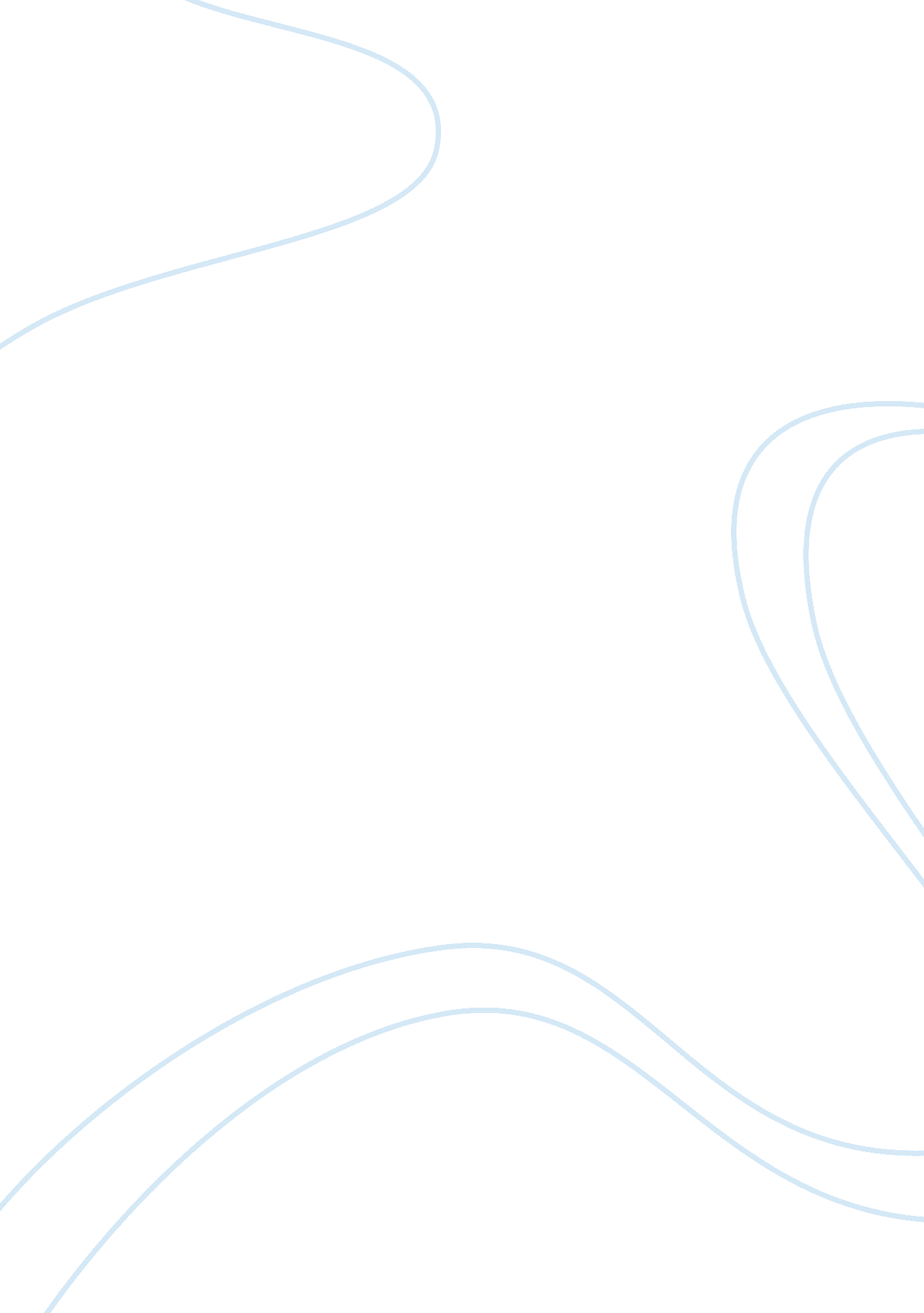 Admissions questionsHealth & Medicine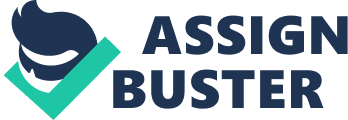 The development of the Physician Assistant is an important part of the medical profession, and from the program at Stony Brook, I know that I will learn innovative steps in health care delivery. The other attribute of the Stony Brook’s programs that influenced me is the quality of the program, where I realize that it would be hard to find another program that offers the same quality. The other attribute is the relationship that the school has with other schools. As a student I hope to understand health literacy as a student at Stony Brook, understate the large field of knowledge that pertains to the medical field and appreciate the confines of human diversity in providing medical care. However, the greatest challenge that I expect to face is the wide medical field that I will expected to navigate, but with the competent staff, I hope to learn quickly. 
My personal philosophy embraces a desire to serve the health care needs of as many people as possible with the best quality that they can have. In this regard, I realize that Stony Brook’s mission statement is aligned with my personal philosophy since the School seeks to foster the principle of high-quality health care provision in the student (Stony Brook). Concerning my personal philosophy, the most important thing that I have learnt is the importance of making the patient trust the physician. This is important if the physician is to be of any help to the patient. The second most important thing is that there is a diverse group of people, and the PA should exercise a complete level of impartiality. 
Work Cited 
Stony Brooke. Stony Brook’s Mission Statement, 2012. Web. July 17, 2012. 